CAFE & BISTROWAFFLES  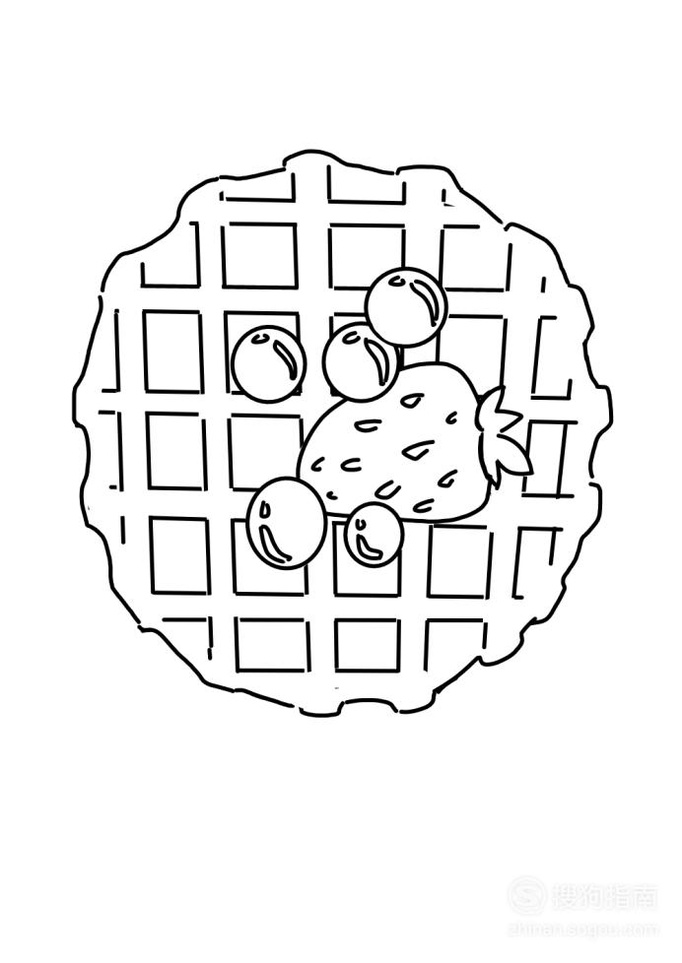 COFFEE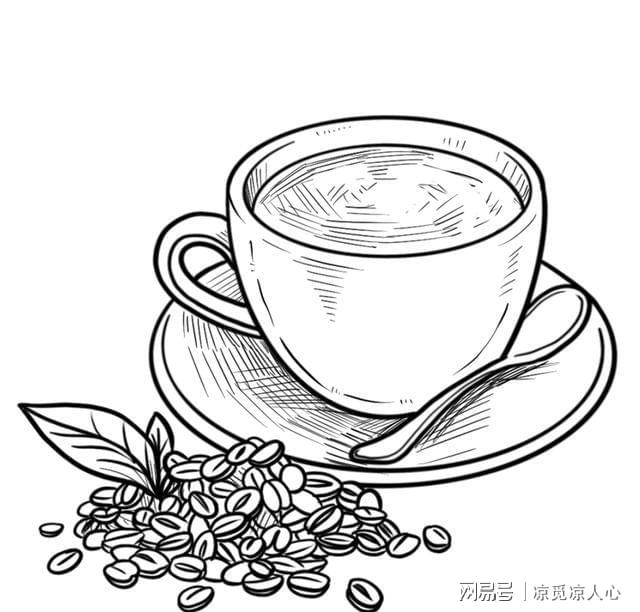 